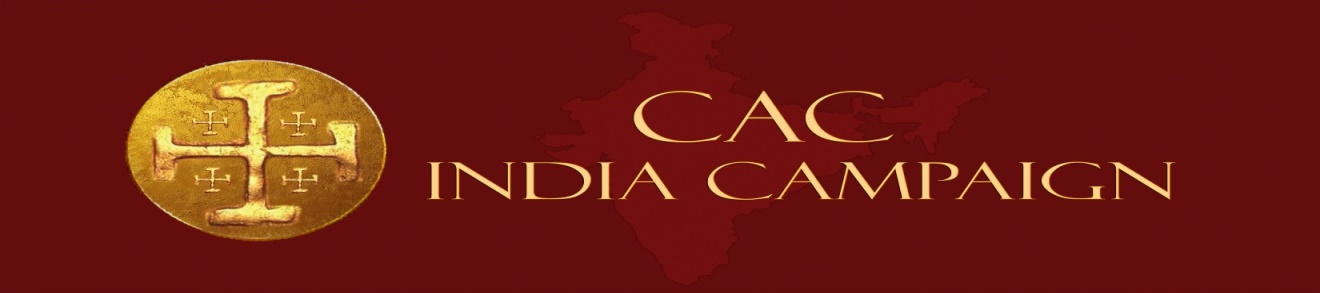 International Leadership Seminar At Siliguri, West Bengal,  India.Dearly beloved Apostles, friends and co-workers,As we usher in the new year, I join in greeting you, and all that are in your circles, a very joyful year, filled with the “peace that passeth all understanding”.  May we all bask in the confidence that we are all in His Almighty hands of  love and grace. This confidence will also fill us with the strong faith that under any circumstance “ all things work together for good”.I thank you with all my heart, for being such wonderful helpers within the scope possible to each of you. The possibility of collaborating with you in this high commission was a gift given by God, and I am humbled by it.A special word of thanks to our Presiding Apostle George Kouri  who dedicacted  his life, time, energy and money for the reformation of the Lord’s Church. Our great God did not dissappoint us, but yet again reveled Himself with blessed experiences to all who laboured towards comprehending Him.Our task is not complete until we are with Him and see Him face to face. Until then, I wish that we will all be “Faithful to Christ”, as we travel together, until we reach the goal that He, in His greatness, has set for us.Highlights of Our Trip To SiliguriOne of the strategy of CAC India Campaign is organizing Leadership Seminars across the key cities and towns of India. For the year end of 2017,  we have organized International Leadership Seminar at Siliguri,Darjeeling which is the gateway for Himalayan region with neighbouring countries like Nepal, Burma, Bhutan, China, Tibet and Bangladesh.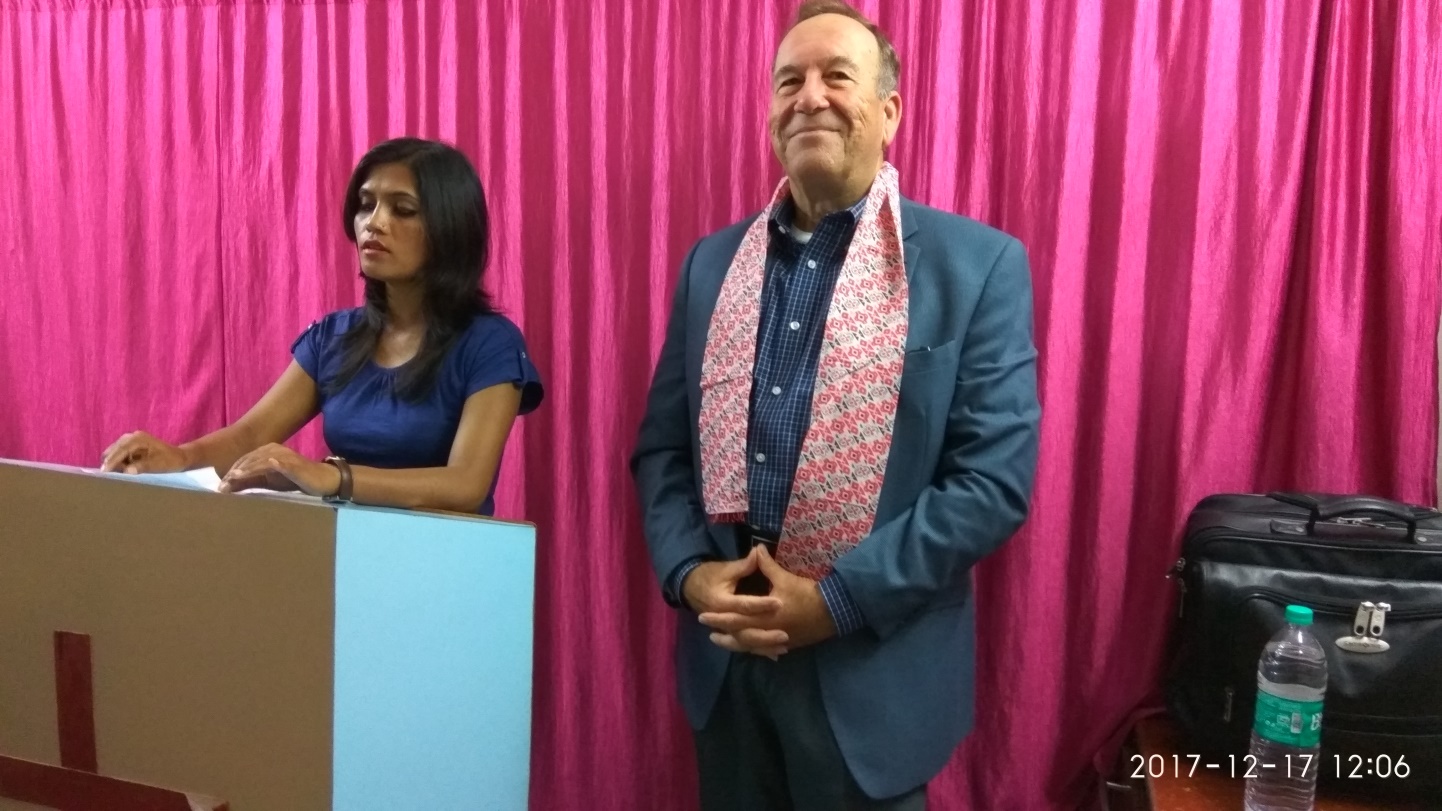 On Sunday morning service was at Kings Church, Siliguri.      On Sunday, December 17 Mike preached in Siliguri to the saints who are members of churches founded by Apostle Adam Rangnamei. Mike brought the prophetic word for the church, encouraged them to be bold and courageous as the future will be bright through Jesus. Realease of the prophetic utterances charged the faith of the believers.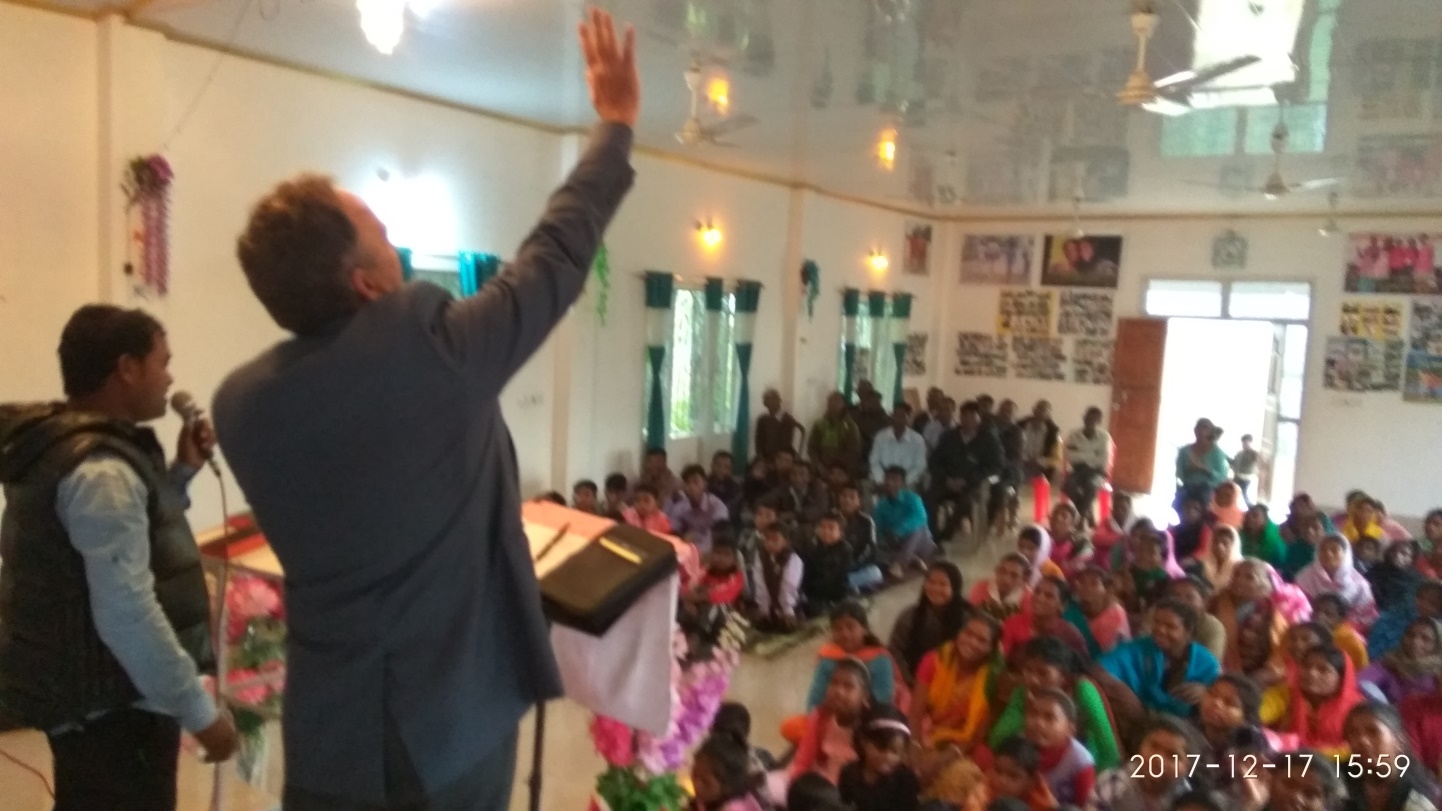 Apostle Mike Preaching at Kamalbagh Tea Gardens on 17 December, 2017.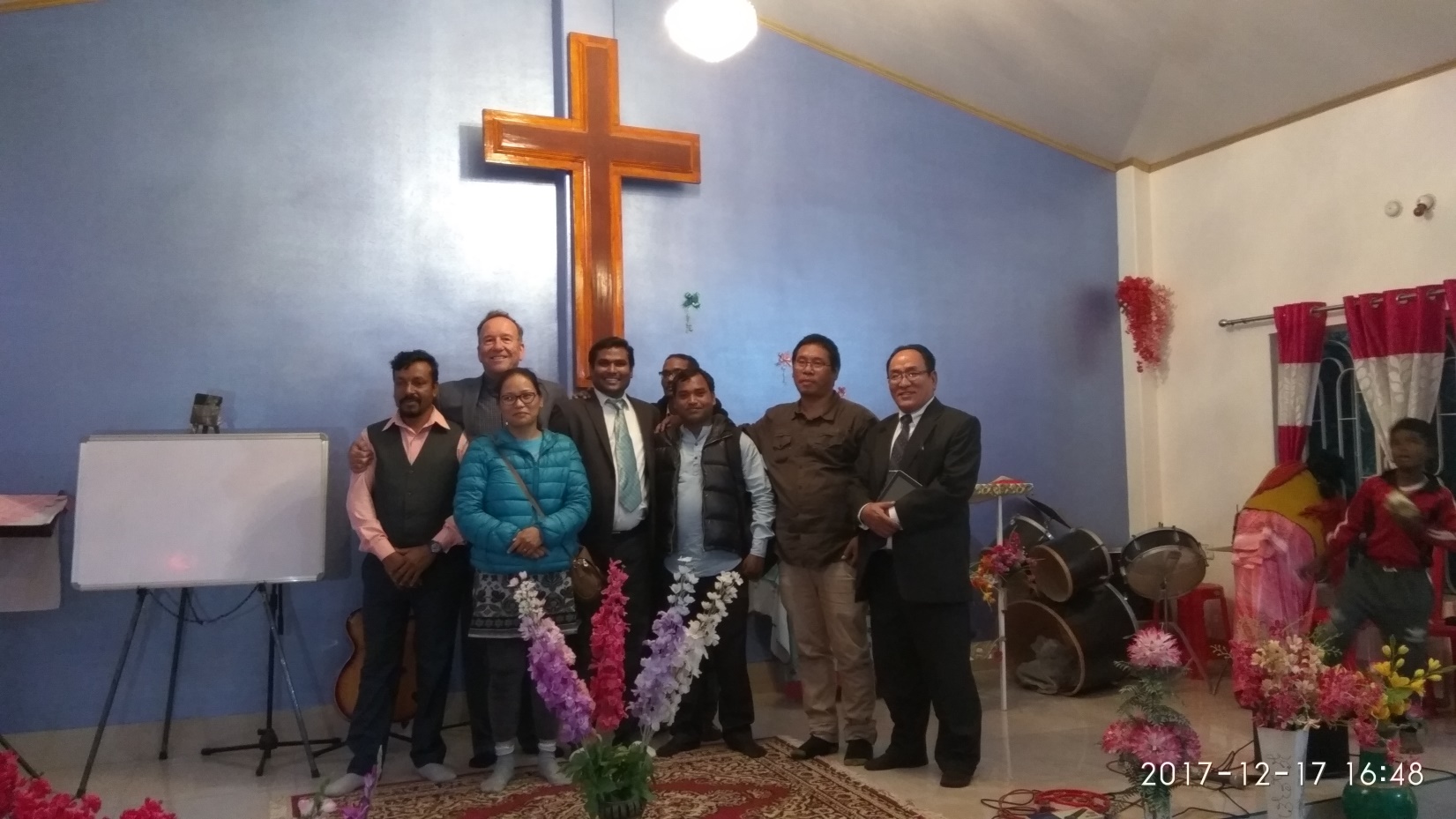 International Leadership Training SeminarDecember 18 and 19,2017  International Leadership Training Seminar in Siiguri-Darjeeling region was hosted by Nima Rangnamei, Adam’s widow, and Pastor Kaping.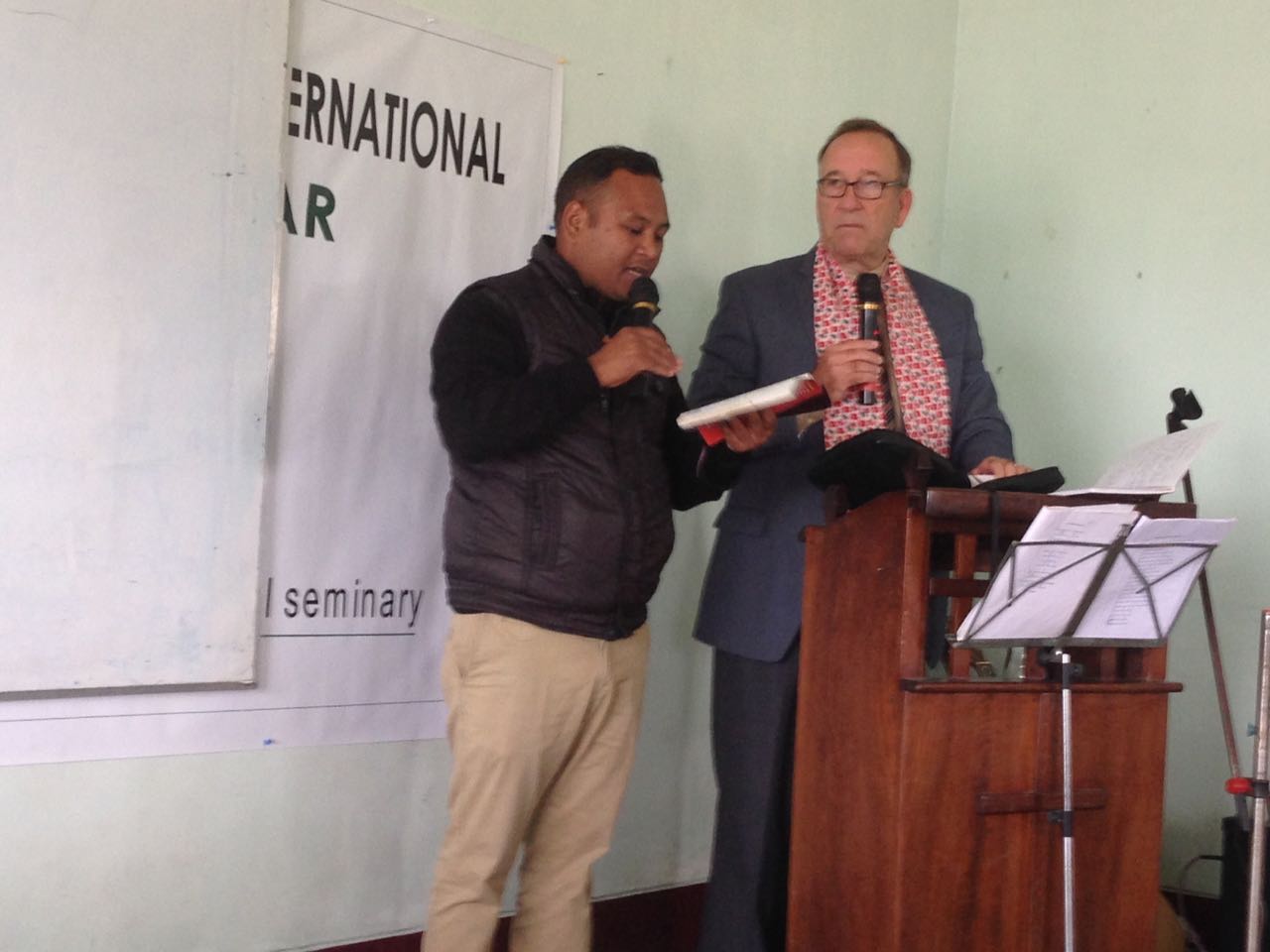 On Monday and Tuesday the 18 and 19, they ministered in a Leadership Training Seminar and Workshop encouraging and strengthening the leaders and ministers who are partnering with us in Northeast India, Nepal, Bangladesh, Bhutan, Burma, Tibet and Myanmar. Around 55  apostolic and pastoral leaders from Siliguri, Darjeeling, and these Southeast Asian nations attended the two-day leadership-training seminar led by Apostle Daub.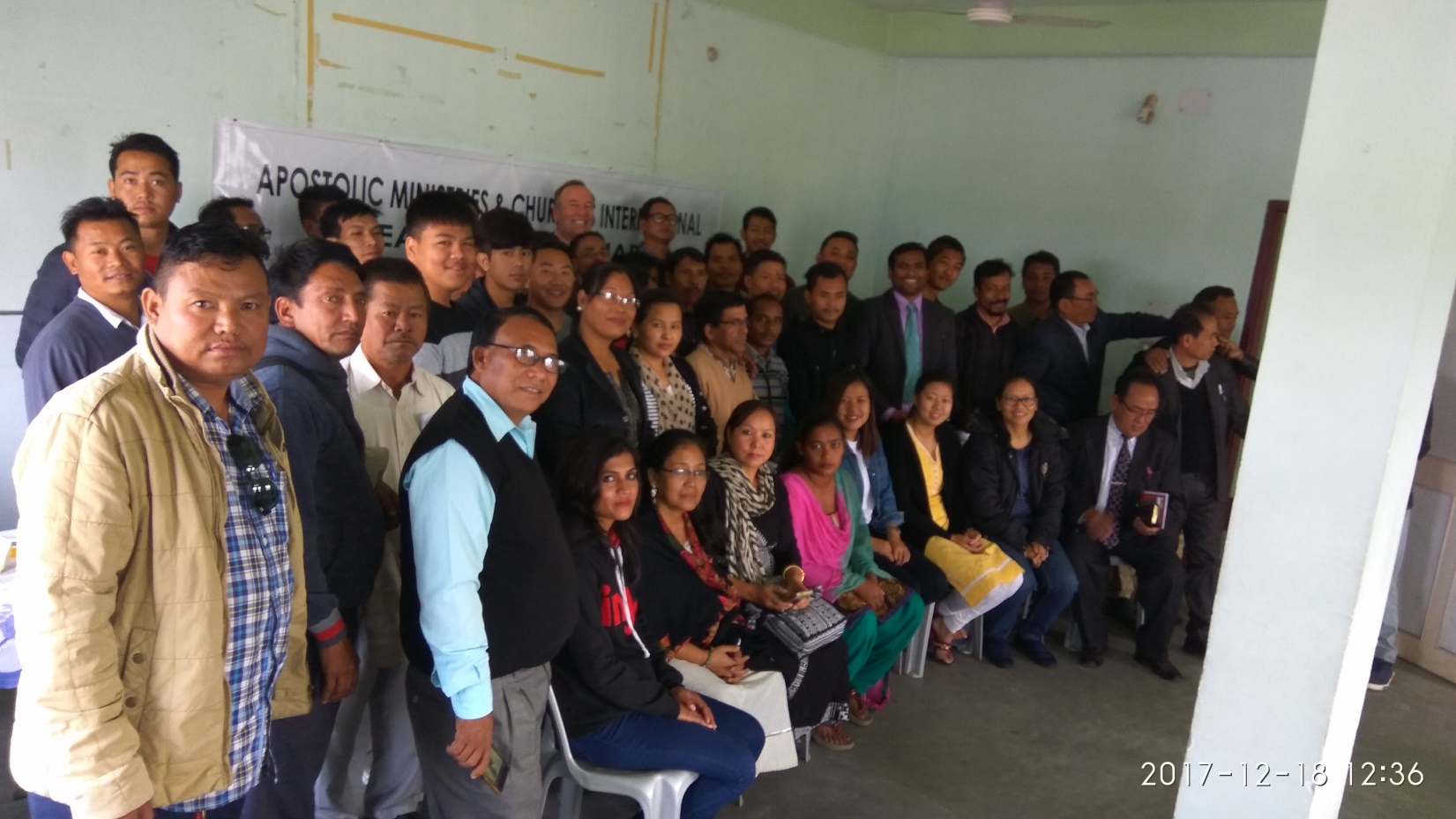 Special Sermon By Apostle Michael Daub          Day 1Language of God – Session 1 Goodnews of the Kingdom of God - Session 2Apostle in the 21st Century – Session 3Day 2Hope of Glory – Session 1Had a brief meeting with the faculty of the Apostles Theological extension seminary founded by Apostle Adam. 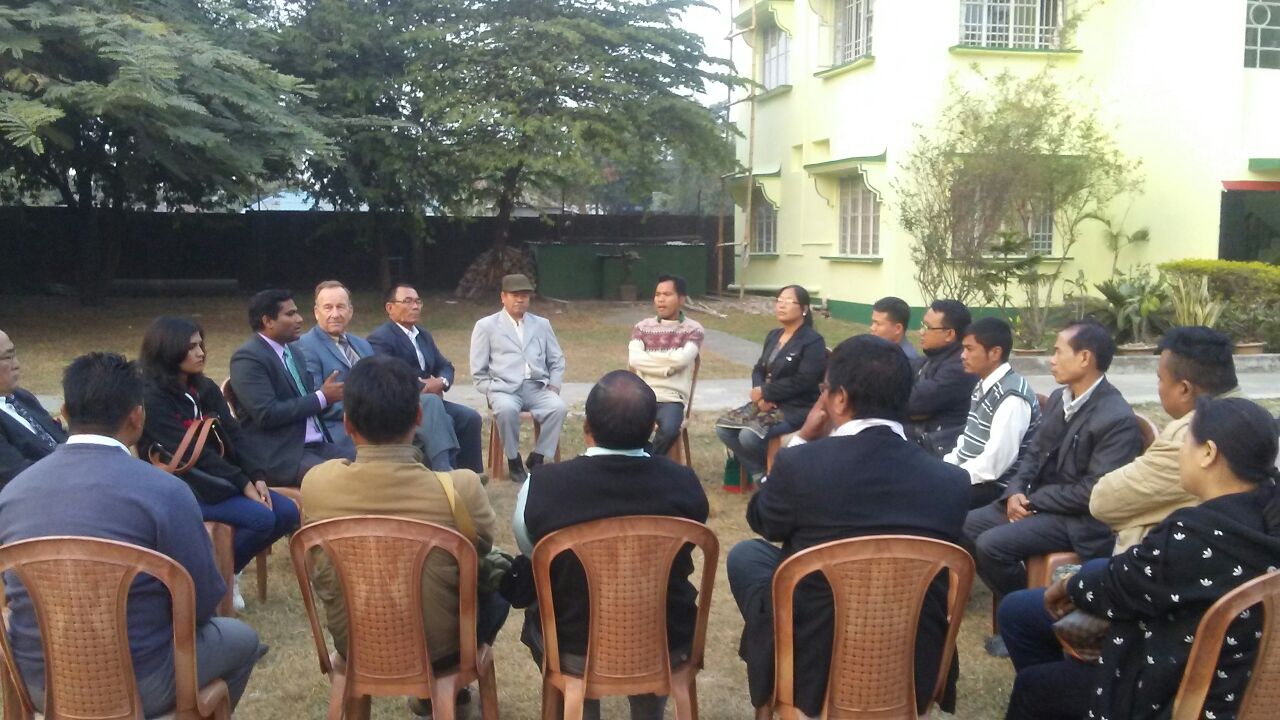 Faculty Members are volunteering themselves to continue the work left by Late Apostle Adam.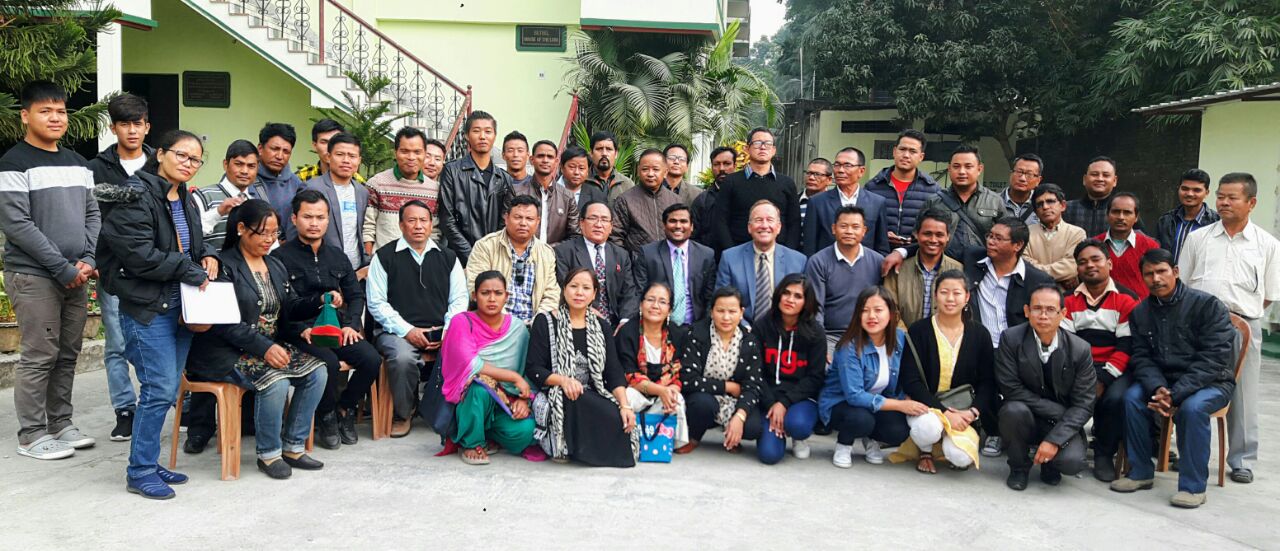 Around 55 apostolic and pastoral leaders from Northeast India, Nepal, Bangladesh, Bhutan, Burma, Tibet Myanmar and from Siliguri, Darjeeling .Summary India December 2017:Summary with George Kouri and Ravi Paul Wed. December 20 @ Banjara Hills ResidenceApostle Michael Daub_____________________________________________________________________________What is Needed at This Time:
Work with Ravi to build a strategy for many regions
Focus on changing the thinking of the new leaders
Biblical TheologyKingdom is in Word and SpiritGovernment and CouncilsHoly Nation
The many streams are still not coming together
HistoricReformedEvangelical	
The Revelation of the Kingdom of God in Christ
Proper HermeneuticThe Architecture of the Kingdom
ATS directed study courses by GEK
i.    Course # 1: Kingdom TheologyBiblical Theology c/o Chilton Paradise RestoredDominion Theology of Jesus and the apostles.
ii.	Course # 2:  The Book of RevelationThe Revelation of Jesus the ChristProphet, Priest and KingHis Church, the Bride of Christiii.	Course # 3:  The life & Ministry of Jesus Christ3 ½ years with JesusRuler and King of the EarthF.W FarrarAlfred EidershiemA.T. Robertson;  Harmony of the Gospels
 The Apostolic Teachers
Quarterly sessionsDisseminate the Kingdom MessageMLD one of 12 Jim HodgesGeorge RunyanEtc.
Ravi as National Director
Ravi is preparing to lead the CAC India Campaign.
Ravi will provide a report to CACWith review c/o MLDInclude notes and recommendations from today
The N.E Himalayan Region
Ravi has contacts in Darjeeling for:Leadership Training.ii.	To bring a “pure word” to the regionversus speculative theology that divides the community.
Have Kaping and Nima attend the Apostolic Summit in Hyderabad, February 2018.
Create a Calendar for 2018
Follow Up with Darjeeling ATS leadership
Nepali Speaking Pastor for King’s Church
Ravi’s Summary of 4 days in Siliguri
Consideration for Adam’s Brother as replacement
Replace the donor mentality of the Baptist Mission with Kingdom Economics.
Do an Apostolic Summit in Siliguri as a follow up.budget 37,000 Rupeeaddress the need of the NE India states